Bonjour barnabe0057                    En cherchant à supprimer un malveillant AdwClearrner Xpode ne me supprimait pas cette page qui masquait firefox, je suis allé dans configuration et ai du désactiver le Gestionnairede tâches ce qui doit probablement me supprimer la fonction mise en veille ci-dessous. Je ne trouve pas où aller pour vérifier ce gestionnaire                                Il me semble avoir vu affiché que ce gestionnaire était désactivé.                                                           Merci.                                                Bonne après midi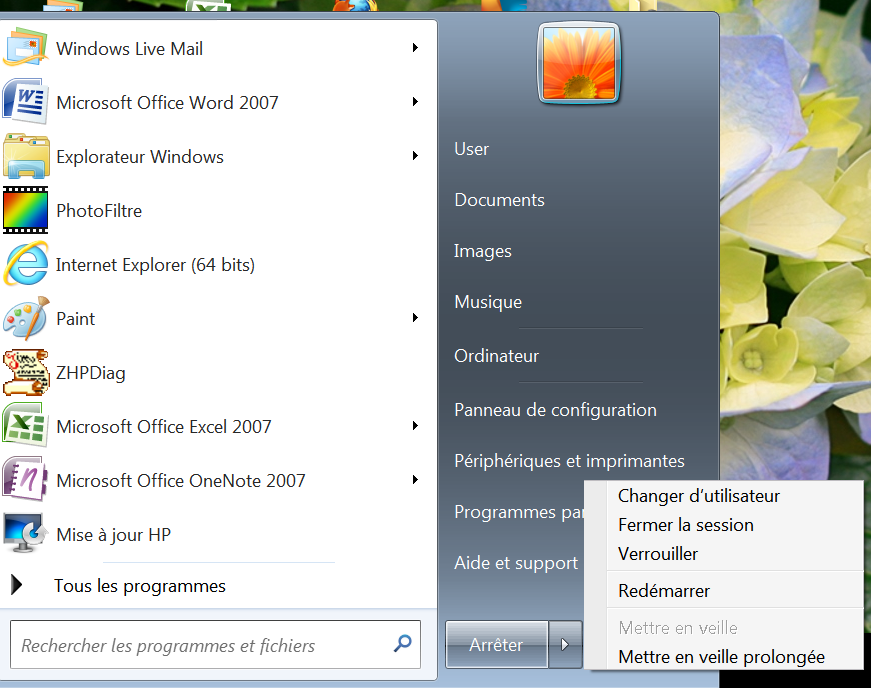 